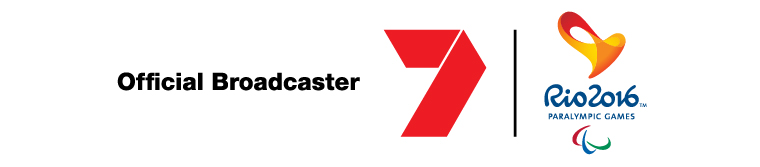 A Day by Day Guide to The Paralympic Games on SevenNB. The details which follow are current as at 5 September, 2016 (All times AEST, subject to amendment, check local guides)THURSDAY, SEPTEMBER 8KEY STAT: Rio roars back to life with the Paralympic Opening Ceremony, followed by live Paralympic action!AUS MEDAL WATCH: Eight-time Paralympian Russell Short opens the Australian medal chase in the men’s shot putBIG NAMES & TEAMS: Angela Ballard (athletics), Russell Short (athletics), Kieran Modra (cycling), Tiffany Thomas Kane (swimming), Prue Watt (swimming), Libby Kosmala (shooting)FRIDAY, SEPTEMBER 9KEY STAT: Australia brings out some firepower for the first full day of competition, with World Record holders Carlee Beattie (long jump) and teenage swimmer Tiffany Thomas Kane leading the charge. The Aussie Rollers begin their quest for gold in men’s wheelchair basketball. AUS MEDAL WATCH: Expect the Aussies to be right in the medal mix across swimming, cycling and athletics as finals get underway. BIG NAMES & TEAMS: Daniela di Toro (table tennis), Rollers (men’s wheelchair basketball), Carlee Beattie (athletics), Chad Perris (athletics), Angela Ballard (athletics), Tiffany Thomas Kane (swimming), Prue Watt (swimming), Maddison Elliott (swimming)SATURDAY, SEPTEMBER 10KEY STAT: Track cyclist Jessica Gallagher tries her hand at a third Paralympic sport (after London 2012 athletics and Winter Paralympic alpine skiing); the Rollers back up for an important wheelchair basketball game against Turkey, and quad tennis World No.1 Dylan Alcott gets his Paralympic campaign underway.AUS MEDAL WATCH: All eyes on the velodrome when Jessica Gallagher & Madison Janssen (pilot) take to the track, plus Four-time world champion, Bill Chaffey aims to win the first gold medal in Para-triathlonBIG NAMES & TEAMS: Kurt Fearnley (athletics), Jessica Gallagher (cycling), Dylan Alcott (tennis) Bill Chaffey (triathlon), Rollers (men’s wheelchair basketball)SUNDAY, SEPTEMBER 11KEY STAT: Team Captain Kurt Fearnley chases his first medal of the Games; the Aussie Rollers face off against Canada in a re-match of the 2012 Paralympic Wheelchair Basketball final; while 2016 Olympian Melissa Tapper heads back to Rio to start her Paralympic table tennis campaign.AUS MEDAL WATCH: Todd Hodgetts aims to defend his Shot Put gold won in London; and Kurt Fearnley is expected to be in medal pursuit in the 5000m finalBIG NAMES & TEAMS: Kurt Fearnley (athletics), Bill Chaffey (triathlon), Melissa Tapper (table tennis)MONDAY, SEPTEMBER 12KEY STAT: Swimming medals are there for the taking; Australia’s promising rowing contingent continues its Paralympic campaign; the Rollers face Spain, excitement machine Rheed McCracken hits the track for the 100mand Kurt Fearnley is back in action.AUS MEDAL WATCH: Swim stars Brenden Hall, Rick Pendleton and Prue Watt lead the Aussie hopes at the Rio Aquatic Centre BIG NAMES & TEAMS: Rollers (wheelchair basketball), Kurt Fearnley (athletics), Rheed McCracken (athletics), Brenden Hall (swimming), Prue Watt (swimming)TUESDAY, SEPTEMBER 13KEY STAT: Golden girl, Ellie Cole races for gold in a jam packed day of Paralympic action that also features one of the world’s fastest Paralympians, sub-11 sprinter Evan O’Hanlon in the men’s 100m, plus team favourite, Ahmed Kelly (swimming)AUS MEDAL WATCH: Swimming headlined by Ellie Cole and athletics with Rheed McCracken in the mixBIG NAMES & TEAMS: Ellie Cole (swimming), Tiffany Thomas-Kane (swimming), Ahmed Kelly (swimming), Rheed McCracken (athletics), Angie Ballard (athletics), Madison de Rozario (athletics), Evan O’Hanlon (athletics), Rollers (wheelchair basketball)WEDNESDAY, SEPTEMBER 14KEY STAT: Kurt Fearnley is expected to chase individual track gold for a final time in the 1500m (he will also contest the marathon and possibly a relay). In one of the biggest days of the Games, World Record holding sprinter Isis Holt races for gold, Melissa Tapper should have a place in the table tennis medal matches, Dylan Alcott and Heath Davidson will be in the mix for tennis quad doubles gold, Ellie Cole and Brenden Hall fly for 50m freestyle glory- AND the wheelchair rugby team begins its campaign against Great Britain. Strap in for a monster day of Paralympic action! AUS MEDAL WATCH: Kurt Fearnley (athletics), Isis Holt (athletics), Melissa Tapper (table tennis), Angie Ballard, Christie Dawes and/or Madison de Rozario (athletics), Ellie Cole (swimming), Brenden Hall (swimming)BIG NAMES & TEAMS: Steelers (wheelchair rugby), Kurt Fearnley (athletics), Isis Holt (athletics), Dylan Alcott (tennis), Ellie Cole (swimming)THURSDAY, SEPTEMBER 15KEY STAT: World No.1 Dylan Alcott chases gold in the men’s quad tennis final, plus the women’s road race and canoeing finals with medal hope Curtis McGrath leading the Australian chargeAUS MEDAL WATCH: Dylan Alcott (tennis), Rheed McCracken (athletics), and the road cycling contingentBIG NAMES & TEAMS: Dylan Alcott (tennis), Rheed McCracken (athletics), Curtis McGrath (canoe)FRIDAY, SEPTEMBER 16KEY STAT: There are medal hopes galore across swimming, athletics and cycling plus the Aussie rollers face Brazil in an all-green-and-gold showdown AUS MEDAL WATCH: Watch for athletics contenders Scott Reardon, Maddie De Rosario and Richard Coleman and at the pool Brenden Hall and the 4 x 100m free women’s relay, plus boccia athlete Daniel Michel BIG NAMES & TEAMS: Steelers (wheelchair rugby), Evan O’Hanlon (athletics), Scott Reardon (athletics), Brenden Hall (swimming) SATURDAY, SEPTEMBER 17KEY STAT: Australia faces Canada in a rematch of the London 2012 Wheelchair Rugby final. This clash is not to be missed!AUS MEDAL WATCH: Ellie Cole leads the Australian swim chargeBIG NAMES & TEAMS: Steelers (wheelchair rugby), Ellie Cole (swimming) SUNDAY, SEPTEMBER 18KEY STAT: It’s the one the Rollers have been waiting for since losing the London 2012 gold medal match to Canada; the Steelers hope to defend their wheelchair rugby gold; plus the final session of Swimming. AUS MEDAL WATCH: Rollers (men’s wheelchair basketball), Steelers (wheelchair rugby), Athletics and SwimmingBIG NAMES & TEAMS: Rollers (men’s wheelchair basketball), Steelers (wheelchair rugby), possibly Kurt Fearnley (4x400m)MONDAY, SEPTEMBER 19KEY STAT: Catch the marathon events with Kurt Fearnley and Christie Dawes plus highlights from the wheelchair rugby final which will hopefully feature the Aussie SteelersAUS MEDAL WATCH: Steelers (wheelchair rugby), Kurt Fearnley (marathon) BIG NAMES & TEAMS: Steelers (wheelchair rugby), Kurt Fearnley (marathon) AEST7TWOHIGHLIGHTS0700-1015OPENING CEREMONY- LIVE -Hosted by Johanna Griggs, Lawrence Mooney and Annabelle Williams2030 – 2230OPENING CEREMONYREPLAYThe best bits of the Rio Paralympic Games Opening Ceremony2230-2300IN RIO TODAYIn Rio Today kicks off Seven’s sport coverage with Mel McLaughlin, Lawrence Mooney and Annabelle Williams.2300-0200MORNING SESSIONS FROM RIO – LIVEDay 1 of CompetitionAthletics including six-time gold medallist, Russell Short (shot put) and sprinter Angela Ballard chasing her first gold medalCycling headlined by multiple gold medallist, Kieran ModraSwimming with 14-year-old World Record holder, Tiffany Thomas-Kane and experienced campaigner Prue WattAEST7TWOHIGHLIGHTS2300-0200* continuesMORNING SESSIONS FROM RIO - LIVEContinues… Table Tennis with team captain, Daniela di ToroShooting including veteran Libby KosmalaHosted by Tom Williams0500-0700MORNING HIGHLIGHTSHighlights from the best of the morning competition, including Swimming and Cycling heats; finals from the Athletics and competition from the Table TennisMen’s Wheelchair Basketball Australia vs NetherlandsHosted by Matt Carmichael0700-1100EVENING SESSIONS FROM RIO- LIVEDay 1 of CompetitionAthletics finals including long jumper Carlee Beattie and sprinters Chad Perris and Angela Ballard The Aussies chase the first swimming medals with Tiffany Thomas-Kane, Prue Watt and Maddison Elliott expected to be in the mixThe first Track Cycling medalsHosted by Johanna Griggs2030-2300IN RIO TODAYMel McLaughlin, Lawrence Mooney and swimming gold medallist Annabelle Williams host a supercharged Paralympic catch up - featuring all the Aussie medals, interviews and victory ceremonies. 2300-0200MORNING SESSIONS FROM RIO – LIVEDay 2 of CompetitionAthletics finals including Long Jump and Shot PutSwimming headlined by Paralympian gold medallists, Ellie Cole and Brenden HallRowing with Erik Horrie, Gavin Bellis & Kathryn RossHosted by Tom WilliamsAEST7TWOHIGHLIGHTS2300-0200* continuesMORNING SESSIONS FROM RIO - LIVEContinues… Track cycling including Jessica Gallagher & Madison Janssen (pilot)Athletics including Chad Perris and Claire KeeferHosted by Tom Williams0500-0700MORNING HIGHLIGHTSWheelchair Basketball Australia v TurkeyHighlights from morning competition including Cycling, Athletics and Swimming Hosted by Matt Carmichael0700-1100EVENING SESSIONS FROM RIO- LIVEDay 2 of CompetitionSwimming finals with Brenden Hall, Matthew Levy and Ellie Cole expected to be in the mixAthletics with Kurt Fearnley opening his campaign in the 5000mT54Track Cycling Finals with Alistair Donohue expected to feature Hosted by Johanna Griggs2030-2300IN RIO TODAYMel McLaughlin, Lawrence Mooney and swimming gold medallist Annabelle Williams host a supercharged Paralympic catch up- featuring all the Aussie medals, interviews and victory ceremonies.2300-0200MORNING SESSIONS FROM RIO – LIVEDay 3 of CompetitionWorld champion, Bill Chaffey goes for gold in the TriathlonAthletics 100m hopeful Sam McIntosh and Angie Ballard in the heats of the 400mHosted by Tom WilliamsAEST7TWOHIGHLIGHTS2300-0200* continuesMORNING SESSIONS FROM RIO - LIVEContinues… Swimming headlined by Tiffany Thomas-Kane, Prue Watt and Monique MurphyMelissa Tapper opens her Paralympic Rio campaign in the Table Tennis Hosted by Tom Williams0500-0700MORNING HIGHLIGHTSHighlights from morning competition including the Triathlon, Table Tennis, Swimming, Cycling and AthleticsRollers v arch rival Canada in the Wheelchair Basketball Hosted by Matt Carmichael0700-1100EVENING SESSIONS FROM RIO- LIVEDay 3 of CompetitionSwimming hopefuls Blake Cochrane, Monique Murphy and Prue WattTodd Hodgetts attempts to go back-to-back for Paralympic gold in the shot putSue Powell competes in the Individual 500m at the velodromeIn the pool Blake Cochrane will swim for gold in the 100m breaststrokeHosted by Johanna Griggs2030-2300IN RIO TODAYMel McLaughlin, Lawrence Mooney and swimming gold medallist Annabelle Williams host a supercharged Paralympic catch up- featuring all the Aussie medals, interviews and victory ceremonies.2300-0200MORNING SESSIONS FROM RIO – LIVEDay 4 of CompetitionIn Athletics, Kurt Fearnley will chase gold in the 5000m, with Richard Coleman in the 400m and Brad Scott 1500mTrack Cycling Matthew Formston & Nicholas Yallouris (pilot) along with Jessica Gallagher & Madison Janssen (pilot) Hosted by Tom WilliamsAEST7TWOHIGHLIGHTS2300-0200* continuesMORNING SESSIONS FROM RIO - LIVEContinues… Rowing with Gavin Ballis & Kathryn Ross and Erik Horrie Hosted by Tom Williams0500-0700MORNING HIGHLIGHTSHosted by Matt CarmichaelHighlights from morning competition featuring the best of the Swimming, Athletics, Cycling plus the RowingWheelchair basketball Spain vs Australia 0700-1100EVENING SESSIONS FROM RIO- LIVEDay 4 of CompetitionThe Athletics will see Rheed McCracken tack to the track in the Men’s 100m as well as Angie Ballard in the women’s 400mAt the Aquatics, Brenden Hall will again compete for gold, along with Rick Pendleton and Prue WattHosted by Johanna Griggs2030-2300IN RIO TODAYMel McLaughlin, Lawrence Mooney and swimming gold medallist Annabelle Williams host a supercharged Paralympic catch up- featuring all the Aussie medals, interviews and victory ceremonies.2300-0200MORNING SESSIONS FROM RIO – LIVEDay 5 of CompetitionAthletics Kurt Fearnley in the heats of the 1500m Swimming with Ahmed Kelly, Brendan Hall and Tiffany Thomas-Kane Table Tennis continues with Daniela de Toro Hosted by Tom WilliamsAEST7TWOHIGHLIGHTS2300-0200* continuesMORNING SESSIONS FROM RIO - LIVEContinues… Golden girl, Ellie Cole takes to the pool again along with Rick Pendleton Bronze and Gold medal matches of the Table TennisHosted by Tom Williams0500-0700MORNING HIGHLIGHTSHighlights from Swimming and athletics Australia v Japan in Wheelchair BasketballHosted by Matt Carmichael0700-1100EVENING SESSIONS FROM RIO- LIVEDay 5 of CompetitionSwimming with Ellie Cole, Tiffany Thomas-Kane and hopeful Ahmed Kelly Athletics with Rheed McCracken in the men’s 100m, the 1500m with Angie Ballard, and Madison de Rozario and Aussie track star Evan O’Hanlon in the heats of the 100mWheelchair Tennis with Dylan Alcott Hosted by Johanna Griggs2030-2300IN RIO TODAYMel McLaughlin, Lawrence Mooney and swimming gold medallist Annabelle Williams host a supercharged Paralympic catch up- featuring all the Aussie medals, interviews and victory ceremonies.2300-0200MORNING SESSIONS FROM RIO – LIVEDay 6 of CompetitionAthletics medal hope Maddy Hogan will aim to add to her medal collection in Javelin.Daniel Michel is in action in the Boccia Hosted by Tom WilliamsAEST7TWOHIGHLIGHTS2300-0200* continuesMORNING SESSIONS FROM RIO - LIVEContinues… Equestrian with Emma Booth Hosted by Tom Williams0500-0700MORNING HIGHLIGHTSHighlights of morning competition including Equestrian, Boccia, Swimming and AthleticsQuarter finals of the Wheelchair Basketball get underwayHosted by Matt Carmichael0700-1100EVENING SESSIONS FROM RIO- LIVEDay 6 of CompetitionDylan Alcott & Heath Davidson are a strong chance for the Quad Doubles gold medal match Melissa Tapper hopes to feature in the Table Tennis gold medal gameKurt Fearnley is expected to chase gold in the 1500mAngie Ballard, Christie Dawes, Maddie De Rosario in the women’s 1500mSwimming with Ellie Cole and Brendan Hall in the 50m freestyle eventsWheelchair Basketball quarter finals with the Rollers Hosted by Johanna Griggs2030-2300IN RIO TODAYMel McLaughlin, Lawrence Mooney and swimming gold medallist Annabelle Williams host a supercharged Paralympic catch up- featuring all the Aussie medals, interviews and victory ceremonies.2300-0200MORNING SESSIONS FROM RIO – LIVEDay 7 of CompetitionThe Steelers start their campaign in the Wheelchair Rugby with a heated contest against Great BritainAthletics with Christie Dawes and Madison de Rozario in the 5000m; Scott Reardon competes in the 100m and Richard Coleman in the 800m, plus sprint sensation Isis Holt racing for gold in the 100mHosted by Tom WilliamsAEST7TWOHIGHLIGHTS2300-0200* continuesMORNING SESSIONS FROM RIO - LIVEContinues… Road Cycling with Sue Powell and Lindsay AndersonHosted by Tom Williams0500-0700MORNING HIGHLIGHTSHighlights from morning competition including, Archery with Jonathan Milne, Road Cycling, Swimming, Athletics and Wheelchair RugbyHosted by Matt Carmichael0700-1100EVENING SESSIONS FROM RIO- LIVEDay 7 of CompetitionJonathan Milne will be vying for a spot in the final of the ArcheryRising star of Athletics Rheed McCracken is looking for gold in the 800mSwimming Prue Watts, Ahmed Kelly and 4 x 100m Men’s S34Cycling Carol Cooke and Keiran ModraQuad gold medal singles Wheelchair Tennis with hopeful Dylan AlcottHosted by Johanna Griggs2030-2300IN RIO TODAYMel McLaughlin, Lawrence Mooney and swimming gold medallist Annabelle Williams host a supercharged Paralympic catch up- featuring all the Aussie medals, interviews and victory ceremonies.2300-0200MORNING SESSIONS FROM RIO – LIVEDay 8 of CompetitionAthletics with Aussies on the track including Jake Lappin in the 800mCanoe with Curtis McGrath and Dylan Littlehales in the finalsEquestrian with Emma BoothHosted by Tom WilliamsAEST7TWOHIGHLIGHTS2300-0200* continuesMORNING SESSIONS FROM RIO - LIVEContinues… Swimming heats with Brenden Hall, Tiffany Thomas-Kane Hosted by Tom Williams0500-0700MORNING HIGHLIGHTSHighlights from morning competition Swimming, Athletics and CanoeHosted by Matt Carmichael0700-1100EVENING SESSIONS FROM RIO- LIVEDay 8 of CompetitionAthletics with strong medal hopefuls Scott Reardon, Maddie De Rosario and Richard ColemanSwimming Brenden Hall and the 4 x 100m free women’s relayWheelchair Rugby Australia vs Brazil Hosted by Johanna Griggs2030-2300IN RIO TODAYMel McLaughlin, Lawrence Mooney and swimming gold medallist Annabelle Williams host a supercharged Paralympic catch up- featuring all the Aussie medals, interviews and victory ceremonies.2300-0200MORNING SESSIONS FROM RIO – LIVEDay 9 of CompetitionAthletics with Evan O’Hanlon and the women’s 4 x 400m T53Road Cycling with Simone Kennedy and Amanda ReidSwimming with Ellie Cole and Maddison Elliott Hosted by Tom WilliamsAEST7TWOHIGHLIGHTS2300-0200* continuesMORNING SESSIONS FROM RIO - LIVEContinues… Wheelchair Tennis singles medal matchesSailing with Daniel Fitzgibbon and Leisl Tesch0500-0700MORNING HIGHLIGHTSHighlights from morning competition Swimming and Athletics Hosted by Matt Carmichael0700-1100EVENING SESSIONS FROM RIO- LIVEDay 9 of CompetitionWheelchair Rugby - Australia vs Canada Athletics finals continue and Isis Holt flies again Swimming finals heat up with Ellie Cole out to add to her medal tallyBoccia with a strong chance with Daniel Michel Hosted by Johanna Griggs2030-2300IN RIO TODAYMel McLaughlin, Lawrence Mooney and swimming gold medallist Annabelle Williams host a supercharged Paralympic catch up- featuring all the Aussie medals, interviews and victory ceremonies.2300-0200MORNING SESSIONS FROM RIO – LIVEDay 10 of CompetitonAthletics including Kath Proudfoot in the shot put, plus the women’s 800mRoad Cycling with Simone Kennedy and Amanda ReidFootball 5-a-side Finals Hosted by Tom WilliamsAEST7TWOHIGHLIGHTS2300-0200* continuesMORNING SESSIONS FROM RIO - LIVEContinues… Equestrian hopefuls Sharon Jarvis and Emma Booth Hosted by Tom Williams0500-0700MORNING HIGHLIGHTSHighlights from the mornings events such as Swimming, Athletics, Road Cycling and EquestrianFinal of the Women’s Wheelchair BasketballHosted by Matt Carmichael0700-1100EVENING SESSIONS FROM RIO- LIVEDay 10 of CompetitionWheelchair Basketball Gold Medal match expected to feature the RollersBig night in Athletics with women’s 800m potentially Angie Ballard and Madison de Rozario and the men’s 400m Evan O’Hanlon, plus the 4 x 400m which may feature Kurt FearnleySwimming final night Tiffany Thomas-Kane, Maddie Elliott and Daniel Fox Hosted by Johanna Griggs2030-2300IN RIO TODAYMel McLaughlin, Lawrence Mooney and swimming gold medallist Annabelle Williams host a supercharged Paralympic catch up- featuring all the Aussie medals, interviews and victory ceremonies.Table Tennis with potentially Melissa Tapper2300-0300MORNING SESSIONS FROM RIO – LIVEDay 11 of CompetitionWheelchair Rugby gold medal game with the Steelers hopeful of being in the final Hosted by Tom WilliamsAEST7TWOHIGHLIGHTS2300-0200* continuesMORNING SESSIONS FROM RIO - LIVEContinues… Hosted by Tom WilliamsMarathon cross to live for Kurt Fearnley and Christie Dawes000-0900MORNING HIGHLIGHTSHighlights from the Marathon and the Wheelchair Rugby Final0900-1100CLOSING CEREMONY- LIVEHosted by Johanna Griggs, Lawrence Money and Annabelle Williams